第一单元　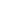 一、积累·运用(35分)1．下列加点字的注音全都正确的一项是(4分)(　　)A．隧洞(suí)　干瘪(biě)　簇新(cù)B．舵手(duò)  埋没(mò)  阎罗(yàn)C．飞窜(cuàn)  蠢笨(chǔn)  翡翠(fěi)D．熄灭(xī)  困乏(fá)  喷薄(báo)2．找出下列句子中的错别字并改正。(5分)(1)喂养了/迷罔的我、深思的我、沸腾的我________改为________(2)是於滩上的驳船________改为________(3)一会儿剑一般地直冲向乌云________改为________(4)海燕象黑色的闪电，在高傲地飞翔________改为________(5)刚从神话的蛛网里挣拖________改为________3．在以下语段空白处依次填入四个句子，排序正确的一项是(4分)(　　)____________________。__________________。____________________。__________________。晋朝人读诗，是兰亭集会、曲水流觞。唐朝人读诗，是高朋满座、冠盖京华。革命者读诗，是狱中绝笔、肝胆相照。而我们的方式，就是《中国诗词大会》。①世易时移，诗心不改②千秋万岁名，寂寞身后事③天才诗人青史留名，但他的身后却并不寂寞，因为诗意是属于每个人的④每一代人都在用自己的方式去感受、纪念、传承A．③②①④　　　　B．②③①④		C．①④②③　　　　D．②①④③4．下列句子中，句意明确、没有语病的一项是(4分)(　　)A．《断章》的作者是现代著名诗人卞之琳写的。B．《梅岭三章》是陈毅在梅岭被围困时创作的七言组诗。C．春天是江南的一个美丽的季节。D．能否大力开展课外阅读活动，是提高学生语文素养的有力措施。5．下列诗歌朗读节奏划分有误的一项是(4分)(　　)A．整片大地/是一朵花B．你/却/卧听着/海涛闲话C．看风景的人/在楼上/看你D．我/有年轻/舵手的心6．仿照示例，另选两个对象，设计一组对话。要求：表达一定的意蕴；句式与逻辑关系大体一致，字数可以不等。(4分)示例：海与河的对话海：你为什么这么浑浊？河：因为我在人间走了很久。________________________________________________________________________________________________________________________________________________________________________________________________________________________7．名著阅读。(4分)《儒林外史》是我国文学史上一部杰出的现实主义长篇________小说，作者以高妙的艺术手法塑造了众多栩栩如生的人物形象，表现了深刻的思想内容。请以范进这个典型人物为例略作分析。________________________________________________________________________________________________________________________________________________________________________________________________________________________________________________________________________________________________8．九年级(1)班开展以“春之韵”为主题的综合性学习活动，现邀请你参加。(6分)(1)你参加了“春”字成语接龙比赛。请仿照示例，继续以“春”为首字积累成语。(至少六个)(2分)示例：春华秋实—春风得意—春暖花开________________________________________________________________________________________________________________________________________________________________________________________________________________________(2)下面是描写春天的文段，请在横线上补充古诗名句。(4分)春天里到处是美丽的自然景观。春天里有孟浩然的“绿树村边合，____________”的绿树青山；春天里有杜甫的“______________，润物细无声”的春夜喜雨；春天里有白居易的“日出江花红胜火，____________________”的江畔美景；春天里还有苏轼的“____________________，春江水暖鸭先知”的春江晚景。二、阅读·理解(25分)(一)阅读下面的诗歌，回答问题。(13分)给乌兰诺娃①　　　　 　　——看芭蕾舞《小夜曲》后作艾　青像云一样柔软，像风一样轻，比月光更明亮，比夜更宁静——人体在太空里游行；不是天上的仙女，却是人间的女神，比梦更美，比幻想更动人——是劳动创造的结晶。[注] ①乌兰诺娃：著名的苏联芭蕾舞女演员。9．找出诗中描写芭蕾舞舞姿特点的比喻句，并分析其作用。(3分)________________________________________________________________________________________________________________________________________________________________________________________________________________________10．“人体在太空里游行”有什么表达效果？(3分)________________________________________________________________________________________________________________________________________________________________________________________________________________________11．“不是天上的仙女，/却是人间的女神”，描绘了一个怎样的形象？(3分)________________________________________________________________________________________________________________________________________________________________________________________________________________________12．诗的最后一句起什么作用？(4分)________________________________________________________________________________________________________________________________________________________________________________________________________________________(二)阅读下面的诗歌，回答问题。(12分)乡色酒舒　兰三十年前你从柳树梢头望我我正年少乡色正好你圆人也圆三十年后我从椰树梢头望你你是一杯乡色酒你满乡愁也满13．诗的第一节中“你从柳树梢头望我”，第二节中“我从椰树梢头望你”，树木的变换暗示了什么？(4分)________________________________________________________________________________________________________________________________________________________________________________________________________________________________________________________________________________________________14．这首诗的主题是什么？(4分)________________________________________________________________________________________________________________________________________________________________________________________________________________________________________________________________________________________________15．同样是满月，为什么第一节说“圆”，第二节说“满”？说说你的理解。(4分)________________________________________________________________________________________________________________________________________________________________________________________________________________________________________________________________________________________________________________________________________________________________________三：作文(40分)阅读下面的文字，按要求写作。孩子啊每个人都有一双翅膀可以在梦里飞翔还有一双翅膀可以在想象里飞翔如果飞累了，孩子啊那就躺下来无所事事和露珠儿对唱和小蚂蚁游戏哭或者笑有资格哭的孩子会更强壮读了这首小诗，引发了你哪些联想与思考？请以“有资格哭的孩子会更强壮”为题，写一篇文章，可讲述经历，可阐述观点，也可抒发感想。要求：①文体自选；②不少于600字，如果写诗歌不少于15行；③不得出现含考生个人真实信息的地名、校名、人名等。[写作指导]本文看似很难下笔，其实选准思路，也不难写。“有资格哭”可理解为遭遇挫折和不幸，说明这篇作文要重点写某次挫折或者苦难经历，然后再写如何战胜挫折，在文章首尾要联系“有资格哭的孩子会更强壮”，深化主题。详解详析1．[解析] C　A项，“隧”应读“suì”；B项，“阎”应读“yán”；D项，“薄”应读“bó”。2．(1)罔　惘(2)於　淤(3)剑　箭(4)象　像(5)拖　脱3．[解析] B　②③是一个板块，①④是一个板块，④领起横线后面的句子，所以选择B。4．[解析] B　本题考查辨析语病的能力。A项，句式杂糅，“的作者”与“写的”删去其一；C项，搭配不当，将“江南”与“春天”互换位置；D项，两面对一面，应删去“能否”。5．[解析] D　朗读节奏应为“我/有/年轻舵手的心”。6．示例：太阳与彩虹的对话太阳：你为什么这样光彩绚丽？彩虹：因为我曾在风雨中穿行。7．讽刺　示例：小说以生动的语言，通过对话和细节描写，运用夸张、讽刺的手法，刻画了一个深受科举制度毒害的儒生范进的形象，对封建科举制度进行了无情的揭露和有力的批判。8．(1)示例：春风化雨—春风满面—春光明媚—春回大地—春意盎然—春意阑珊(2)青山郭外斜　随风潜入夜　春来江水绿如蓝　竹外桃花三两枝9．句子：像云一样柔软，/像风一样轻。作用：用自然界的云和风来比喻，使读者形象地感受到舞姿的柔软、轻盈，给人以美感。10．“人体在太空里游行”，具有飞一般的动感，给人一种阔大壮美的感觉，与前面写的云的柔软、风的轻盈、月光的明亮、夜的宁静，组合成一种崇高美丽的艺术境界，从而完成了对《小夜曲》的整体描绘。11．用“仙女”“女神”作比喻，描绘了舞蹈者圣洁、美丽的形象。12．指出芭蕾舞艺术是劳动的成果，由对芭蕾舞艺术的赞颂，升华到对劳动创造的赞颂，深化了主题，是全诗的点睛之笔。13．[解析] 本题考查对诗歌内容的分析。“你从柳树梢头望我”“我从椰树梢头望你”，“柳树”“椰树”分别代表了中国大陆和台湾，两种树木的变换暗示了诗人远离大陆家乡，寄居在台湾。[答案] 暗示诗人在三十年后，远离了大陆故乡，寄居在台湾。14．在诗中，诗人借望月抒发了对大陆、对家乡的思念之情。15．[解析] 本题考查对诗歌炼字的分析能力。“我正年少”时，与家人一起，而三十年后，再也没有三十年前“圆”的一幕，有的只是“满满的乡愁和乡色酒”，据此进行分析。[答案] 因为第一节中的圆月是团圆的象征，所以用“圆”；第二节中圆月像一杯乡色酒，是乡愁的象征，酒是满的，愁也是满的，所以用“满”。 [佳作展示]有资格哭的孩子会更强壮当风烟弥漫，海雾缭绕，我轻轻回眸，望见沙滩上那深深浅浅的脚印，我知道，这是我成长的足迹，由时光见证。 在我的成长中泪水不断，所以我总觉得自己是一个多情女子，但当经历过才知道，这只是我为自己的懦弱找的一个堂而皇之的理由。 我发誓不再哭泣，只因那次友人的别离，那是我成长的开始。 体会过伤痛的人才会知道伤痛的感觉，体味过离别的人才会明白离别的愁苦。 九月的落叶如蝶般飘洒，离别时，大家抱头痛哭，泪如雨下，我们自认为我们的友谊坚不可摧，可事实上它也如花般脆弱。 一句“只有落了泪才会知道真的很心痛”让大家更为难过，似乎只有泪水才会明白…… 征程辽远，相隔万里，当车开动的时候，才感觉到，真的分离了。 我没有像他们那样再次热泪盈眶，只是默默地目送列车的远去，心中若有所想：类似这样的分离应该还有很多，如果每一次都以泪洗面，那需要多少泪水啊，我，也该学会坚强了。时光飞逝，我在时光的打磨中学会了坚强。我不会像林黛玉一样，为了爱情流尽泪水；我也不会像贝多芬一样，为那黑白间的撞击而去伤感。擦掉泪水，我学会了坚强，给我一双翅膀，我就能展翅翱翔。在我今后的人生中，不会再有泪水，坚强才是我人生的真谛。盈盈月光，我携一缕最清的；万亩花田，我撷一束最美的；片片白云，我欣赏一朵最柔的；世界万物，我取其最真的——坚强。